RE word of the dayFollow the word of the day sequence and complete the last question.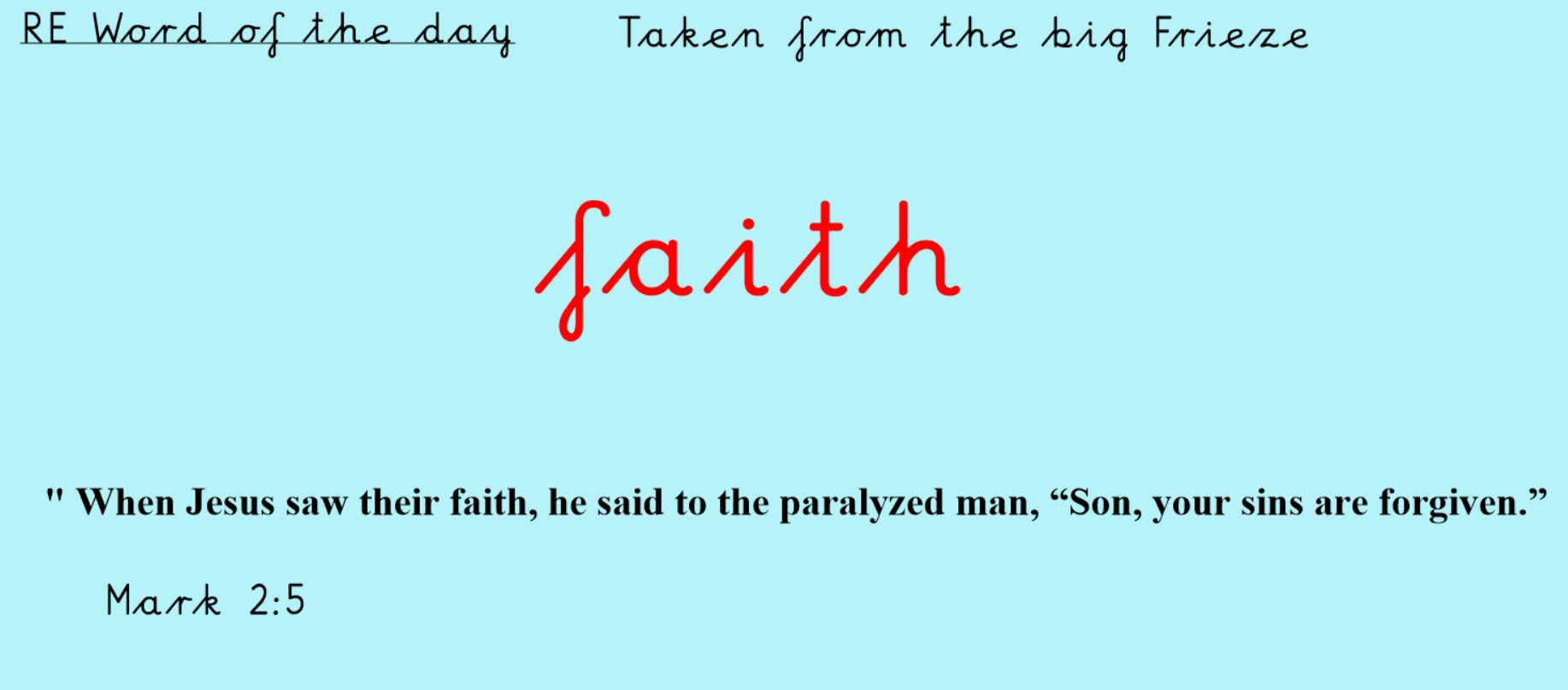 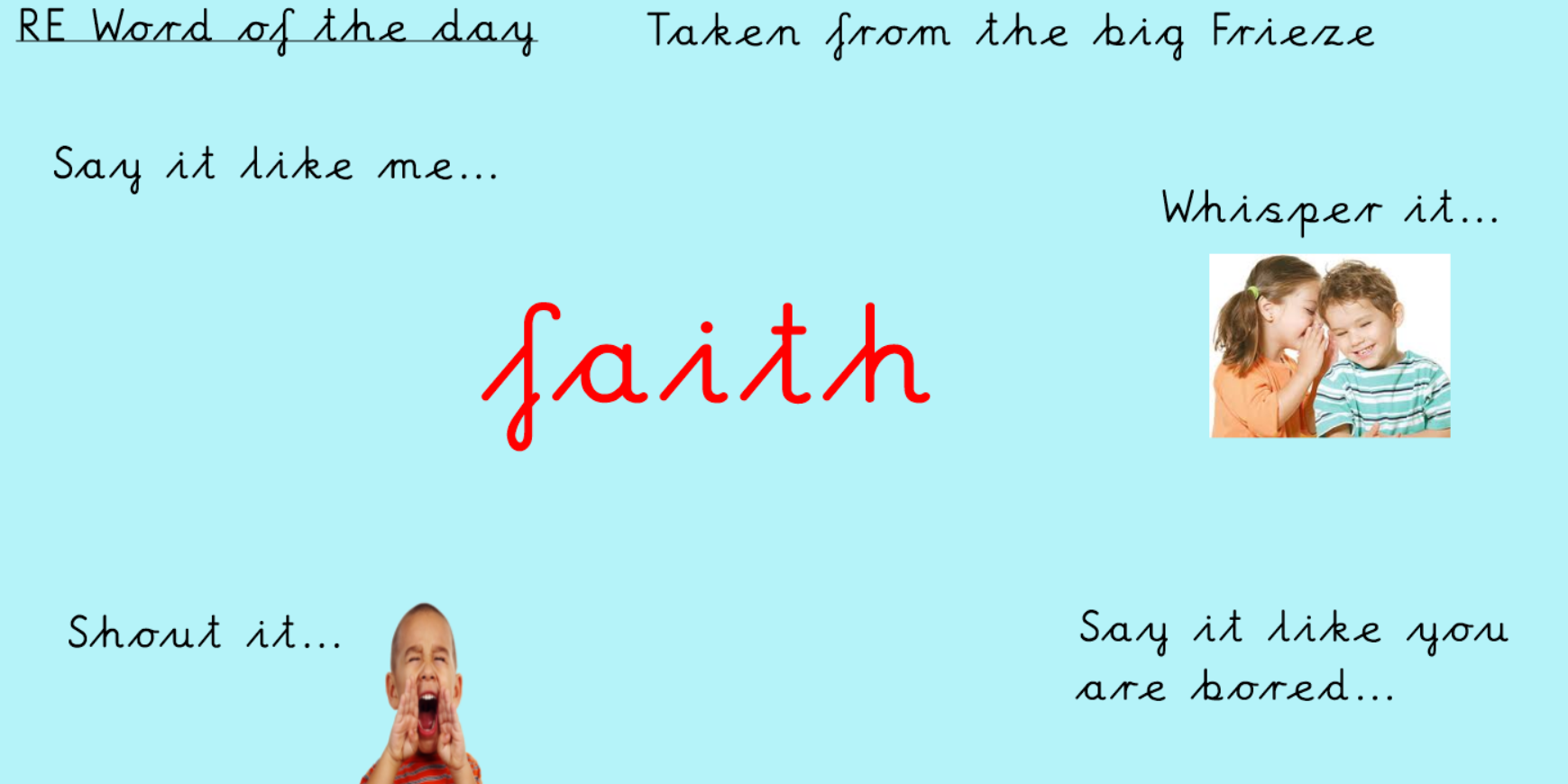 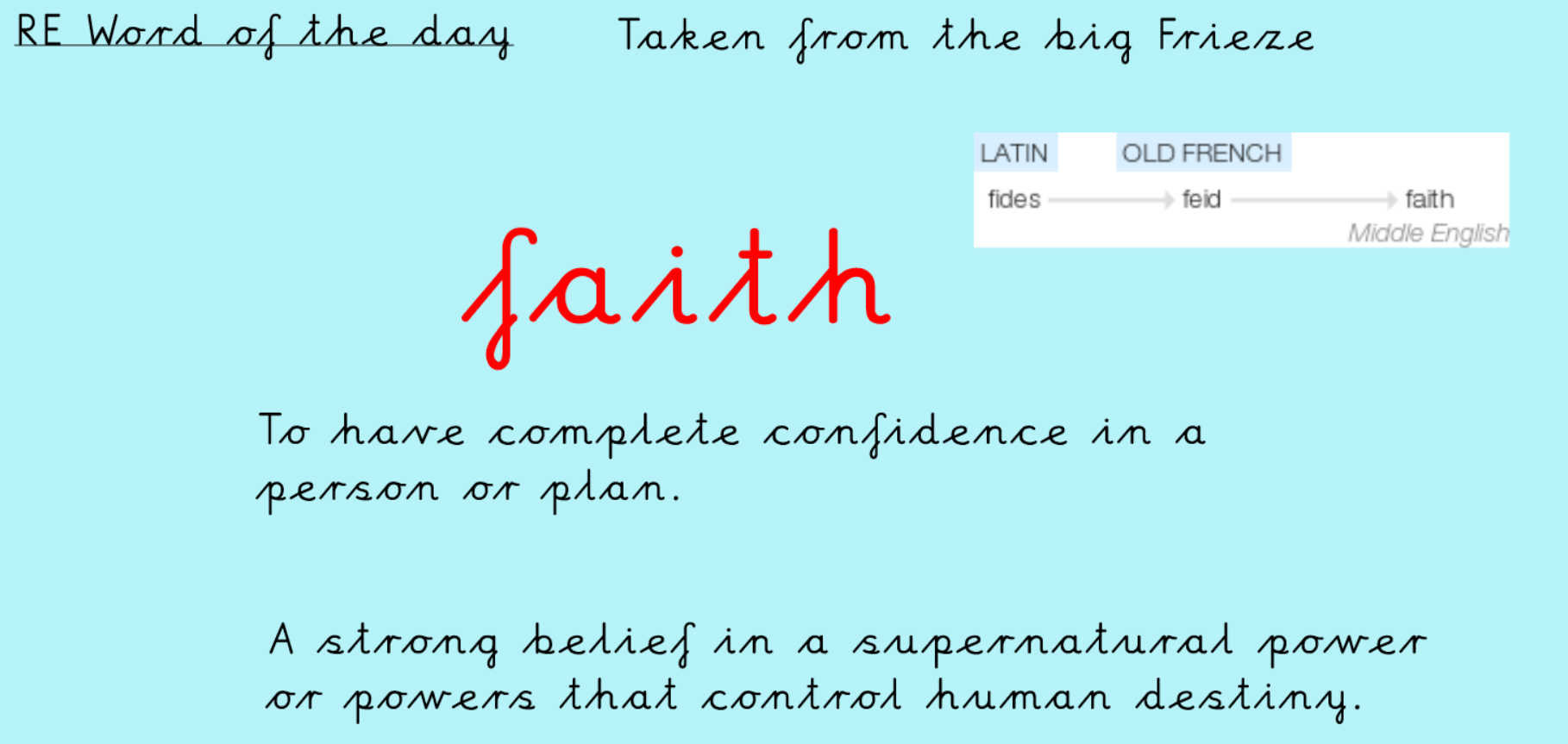 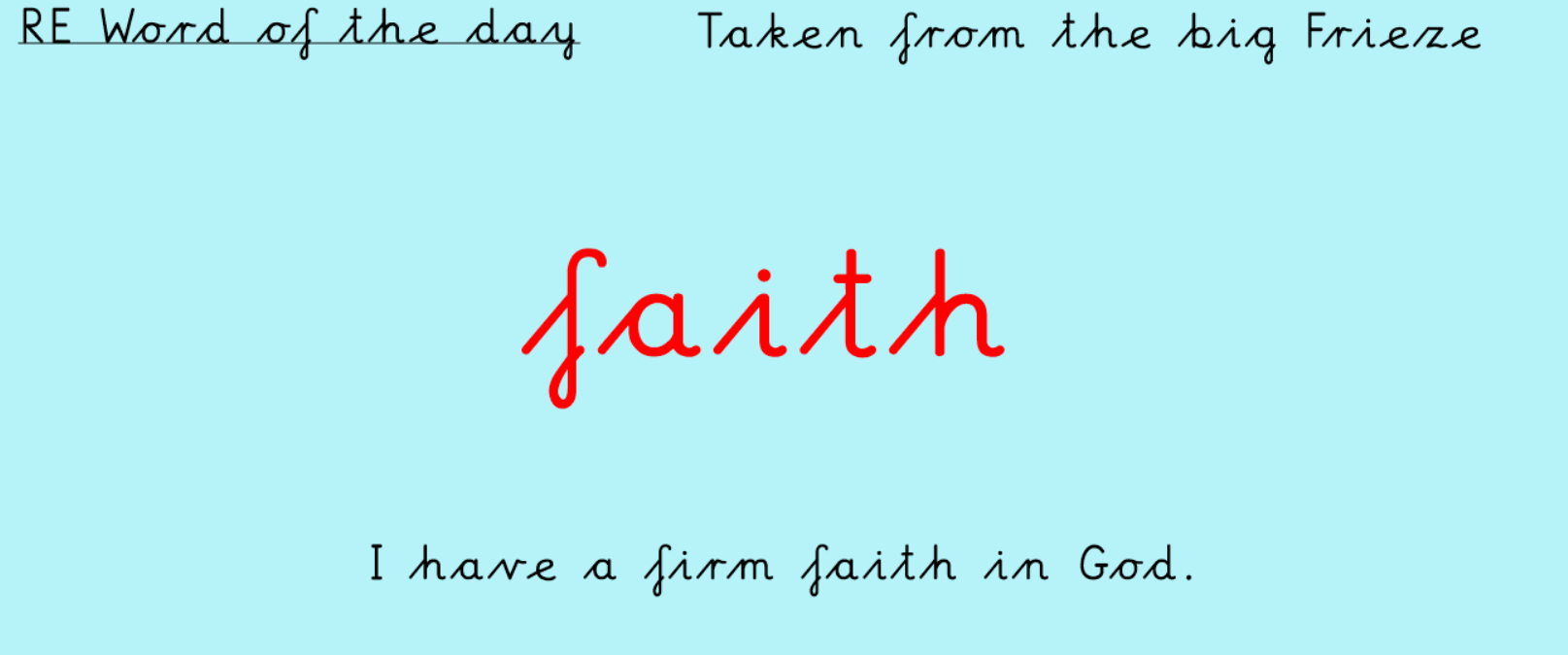 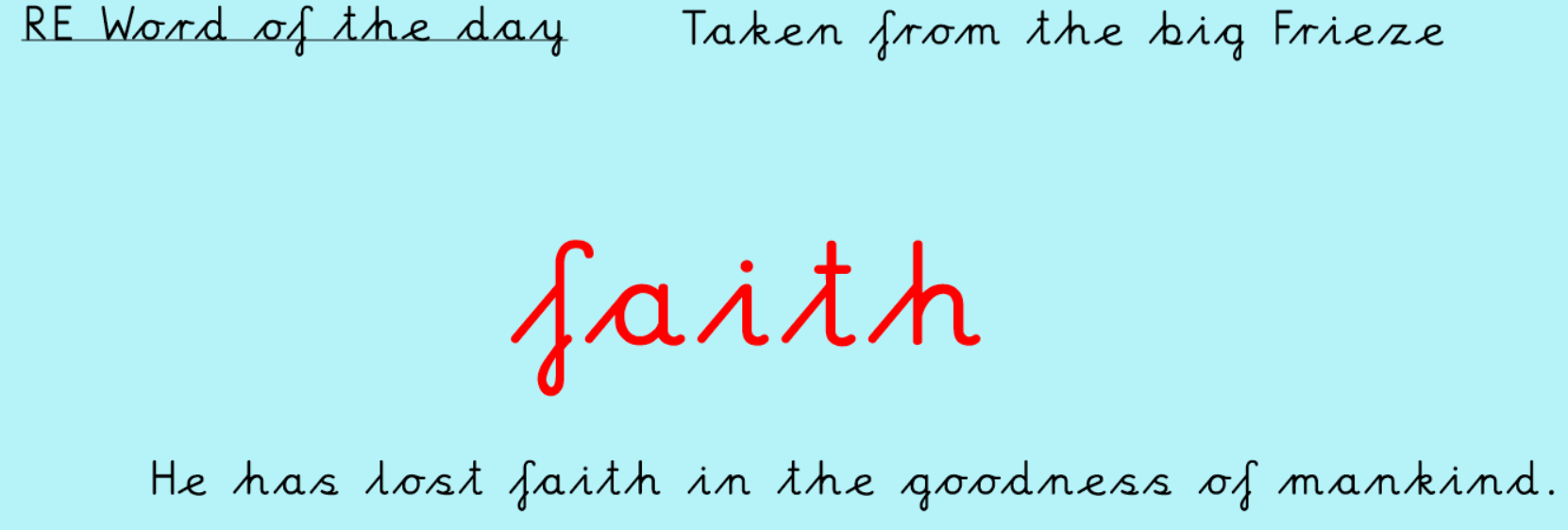 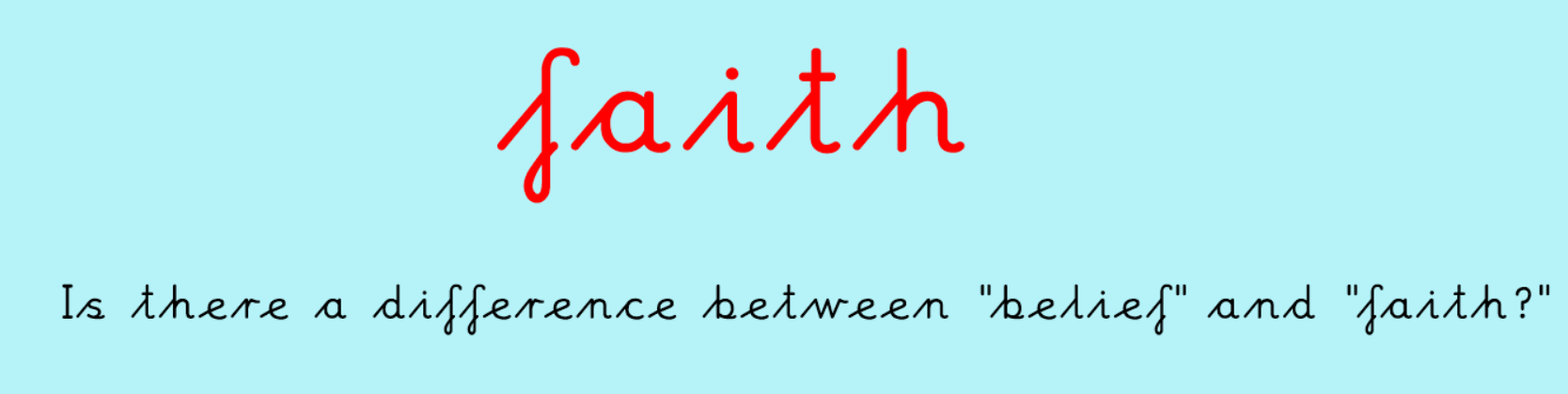 